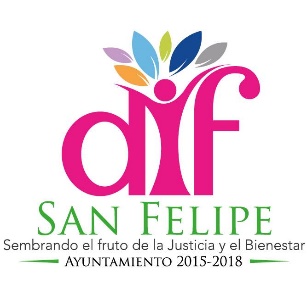 SISTEMA MUNICIPAL PARA EL DESARROLLO INTEGRAL DE LA FAMILIA DEL MUNICIPIO DE SAN FELIPE
EJERCICIO Y DESTINO DE GASTO FEDERALIZADO Y REINTEGROS
DEL 01 DE ENERO AL 31 DE DICIEMBRE DE 2017SISTEMA MUNICIPAL PARA EL DESARROLLO INTEGRAL DE LA FAMILIA DEL MUNICIPIO DE SAN FELIPE
EJERCICIO Y DESTINO DE GASTO FEDERALIZADO Y REINTEGROS
DEL 01 DE ENERO AL 31 DE DICIEMBRE DE 2017SISTEMA MUNICIPAL PARA EL DESARROLLO INTEGRAL DE LA FAMILIA DEL MUNICIPIO DE SAN FELIPE
EJERCICIO Y DESTINO DE GASTO FEDERALIZADO Y REINTEGROS
DEL 01 DE ENERO AL 31 DE DICIEMBRE DE 2017SISTEMA MUNICIPAL PARA EL DESARROLLO INTEGRAL DE LA FAMILIA DEL MUNICIPIO DE SAN FELIPE
EJERCICIO Y DESTINO DE GASTO FEDERALIZADO Y REINTEGROS
DEL 01 DE ENERO AL 31 DE DICIEMBRE DE 2017SISTEMA MUNICIPAL PARA EL DESARROLLO INTEGRAL DE LA FAMILIA DEL MUNICIPIO DE SAN FELIPE
EJERCICIO Y DESTINO DE GASTO FEDERALIZADO Y REINTEGROS
DEL 01 DE ENERO AL 31 DE DICIEMBRE DE 2017EJERCICIOEJERCICIOPROGRAMA O FONDODESTINO DE LOS RECURSOSDEVENGADOPAGADOREINTEGROE0001PRESIDENCIA475005.12475005.120.00E0002DIRECCION3228445.413228445.410.00E0003ADMINISTRACION1664384.331664384.330.00E0004CEMAIV1563477.771563477.770.00E0005PSICOLOGIA305542.82305542.820.00E0006TRABAJO SOCIAL738671.13738671.130.00E0007ADULTOS MAYORES987093.45987093.450.00E0008REHABILITACION1279400.51279400.50.00E0009ASISTENCIA ALIMENTARIA438558843855880.00E0011ATENCION A LA INFANCIA Y PREVEERP289591.56289591.560.00E0012CADI2343059.342343059.340.00E0013SERVICIOS GENERALES1368819.531368819.530.00E0014PENSIONADOS116,983.85116,983.850.00E0015PARAPROFESIONALES207583.88207583.880.00E0016MI CASA DIFERENTE628494.74628494.740.00